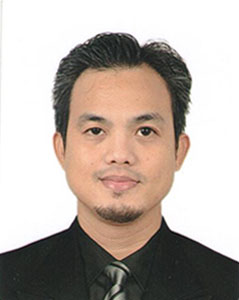 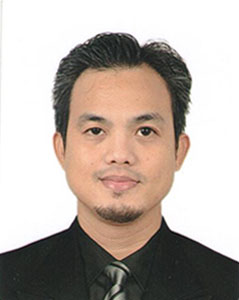 REDEN Email :   redden.374001@2freemail.com EMPLOYMENT HISTORYPHILMARTS ADVERTISING PRODUCTIONPosition          		 :  Marketing AssociateIndustry		             : EntertainmentHighest Education	: Bachelor's/College Degree in Business Administration/MarketingWorking Description	: Making a research and proposals for a possible sponsorships in an events and          we also cater our digital theater shows in different schools nationwide in the Philippines. We make proposal to Principals, Teachers and School Superintendents. Develop market analysis to identify customer needs, price schedules, and discount rates. Builds and strengthens relationships with existing and new customers to enable future bookings. Activities include sales calls, entertainment etc.Year 			: September 2007- October 2017THE MANILA TIMES PUBLICATIONNov. 9, 2015 - April 2016   : Regular Account ManagerMay 2016 - Present           : Freelance Account ManagerWork Description	   : Visiting all the Key accounts, ad agencies & clients to the designated         Account Managers & make a package proposalsTHE DAILY TRIBUNE PUBLICATIONFebruary 2014 -September 2015Position Title (Level)	: Freelance Account ManagerSpecialization		: Sales and MarketingIndustry		: Print Advertising Work Description	: Visiting all the Key accounts, ad agencies & clients to the designated Account         Managers & make a package proposals.BUSINESS MIRROR PUBLICATIONSept. 2010 - April 2013Position Title (Level)        : Regular Account ManagerSpecialization		: Sales and MarketingIndustry		            : Print AdvertisingWork Description          : Visiting all the Key accounts, ad agencies & clients to the designated Account Managers & make a package proposals.MALAYA BUSINESS INSIGHT PUBLICATIONAug 2009 - Aug 2010Position Title (Level)        : Regular Account ManagerSpecialization		: Sales and MarketingIndustry		            : Print AdvertisingWork Description	: Visiting all the Key accounts, ad agencies & clients to the designated Account        Managers & make a package proposalsUNILEVER PHILIPPINESMay 2004 - Nov. 2004Position Title (Level) 	: Telephone MaintenanceIndustry		             :  PABXWork Description	:  Troubleshoot and transferring telephone & local lines to all departments.PHILIPPINE PIZZA HUT INCORPORATEDOct. 2003 - Apr. 2004Position Title (Level)	: Service CrewPosition Title (Level)	: Service CrewIndustry		             : Food IndustryEDUCATIONAL BACKGROUNDBachelors/College Degree of Business Administration/MarketingMajor			: MarketingInstitute/University	: PHILIPPINE SCHOOL FOR BUSINESS ADMINISTRATION,   Quezon City.Graduation Date	: 2006-2007PERSONAL PARTICULARS & PREFERENCESDate of Birth		: September 06, 1978Age                           	: 39 years oldNationality               	: FilipinoGender		            : MaleCivil Status                    : SingleADDITIONAL INFORMATIONSTRAININGS/SEMINARS ATTENDEDUNITED PRINT MEDIA GROUP, AD SALES SEMINAR@ MANILA BULLETIN AUDITORIUM	Intramurals Manila, June 2012*ENHANCING MEDIA RELATIONSHIP WITH AGENCIES AND CLIENTS2. WORLD CLASS ACHIEVER AWARDPinpoint Direct Consultancy & Training center and ARIVA Events Management, Inc. @Astoria Plaza, Ortigas Center, Pasig City.      September 2011*TERRITORY AND BUSINESS DEV. MAPPING FOR SALES AND MARKETING PROFESSIONALS.PERSONAL STRENGTHSHighly sociable & people person.Good communication skills in both English & Filipino.Can easily motivate people.CAREER OBJECTIVESTo widen my experience.To hone my intellectual and marketing skills.To promote excellence & competitiveness in work.To be able to work for a company that would engage my talents and provide for future corporate growth.